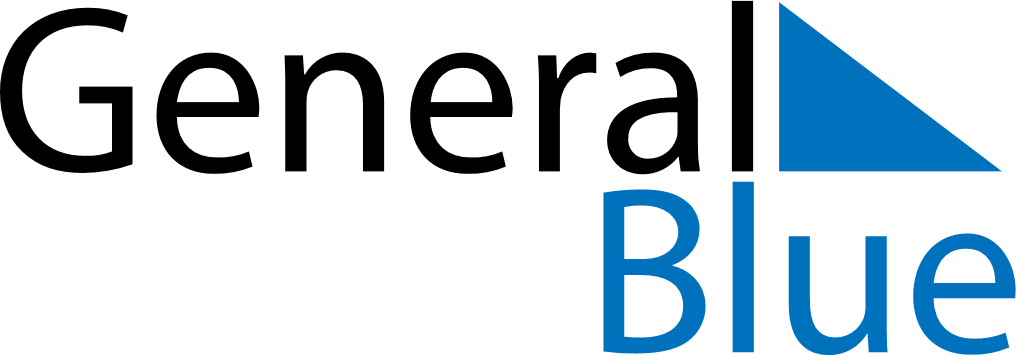 April 2024April 2024April 2024April 2024AngolaAngolaAngolaSundayMondayTuesdayWednesdayThursdayFridayFridaySaturday1234556Peace Day789101112121314151617181919202122232425262627282930